Brgy. Tawason, Sitio Huyong HuyongMandaue City, Cebu 6014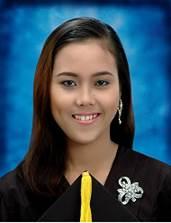 0915-905-2291marizbontilao123@gmail.comMariz Abellanosa ROSARIOObjectiveMy objective is to use my skills and expertise in the field of management to further improve day to day operations, meet client requirements and expectations. To establish an excellent working environment and to build a goal-oriented culture for us to meet project milestones to bring accolades to the business process.summary QualificationsPioneering team MemberHighly self-motivated agent with an excellent communication skills.
Computer literate.
Sincere commitment to providing quality customer service.SkillsAnalytic capacityTeam Player & People-orientedStrategic way of thinkingPeople empowermentAble to work under pressure & meet deadlinesTeam ManagementData Analyst doing market surveys in a Real Estate CompanyWork HistoryRealPage Philippines Inc.INVEST ANALYST RESEARCHOctober 22, 2018 up to presentALFA BUSINESS OUTSOURCINGVirtual AssistantFebruary 2018-April 2018Wipro BPS Ltd, Cebu City, 6000Associate March 2016– PresentCollabera technologies Cebu City, 6000CSRSeptember 2015 – March 2016Qualfon Philippines, INC. Cebu City 6000TSRAugust 2014 – September 2015BAIA COURE Language InstituteESL TeacherNovember 2013 – March 2014Trainings & CertificatIon• Certification of NPS Club 100• Coaching for SuccessEducationAssociate in Computer TechnologyMajor in ProgrammingAsian College of TechnologyReferencesROSELYN PALAMINESupervisor | Data AnalyticsMobile: (63) 905.025.7680 (TM) / (63) 942.364.4090 (SUN)AMY LANDERSPrevious Client505-453-4068Emely Faith GoTeam Leader -Operations, Wipro BPS Ltd0917-703-4919Dexter GabicaOperations Manager, Wipro BPS Ltd
0943-421-3452